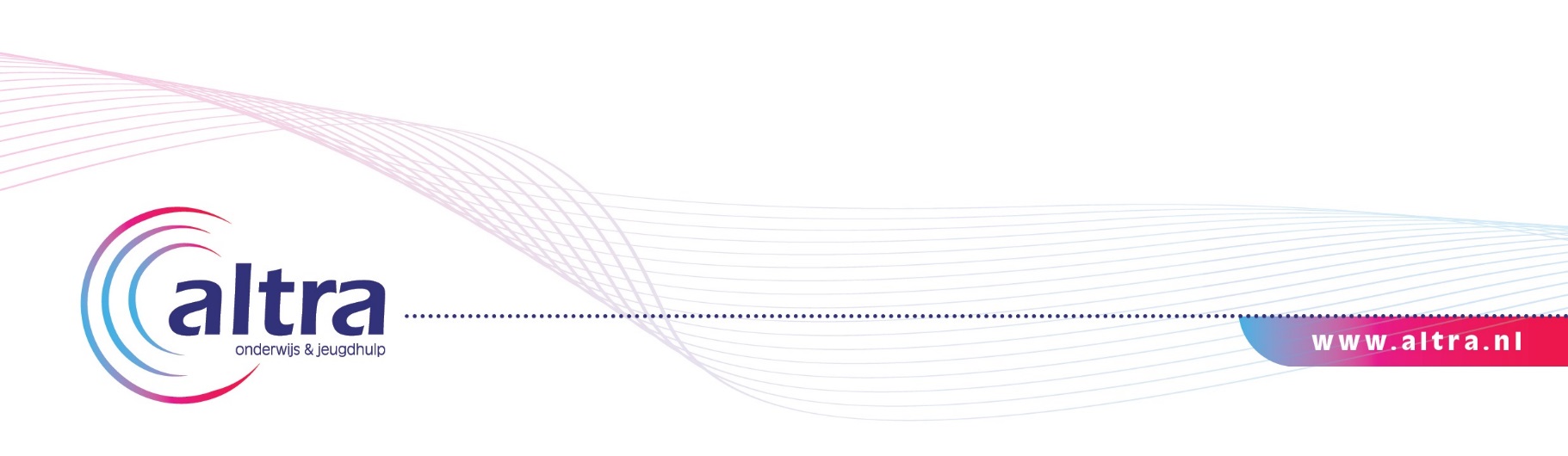 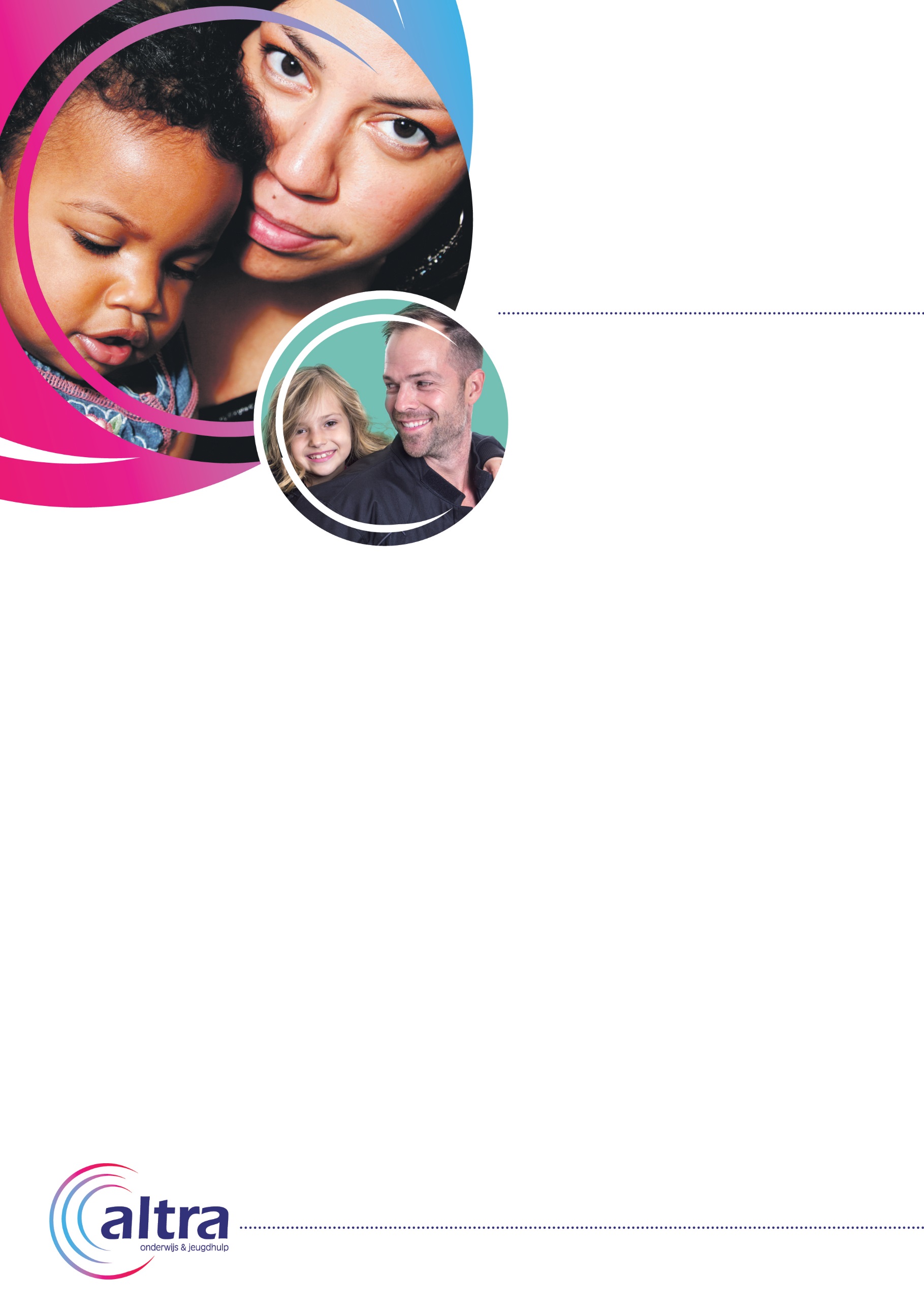 Weer duurzaam contactmet beide oudersmet beide oudersFactsheet voor oudersNa jullie scheiding proberen jullie samen afspraken te maken over en met jullie kind(eren). Dat is niet gemakkelijk, zeker niet als de scheiding ingewikkeld is. Komen jullie er samen niet uit, dan kan Altra jullie daarbij begeleiden met Samen Hier.Voor wie?Ouders en kinderen die (langdurig) geen contact met elkaar hebben gehad en begeleiding nodig hebben om dit weer te herstellen of op te bouwen. Waarom?Tijdens en na een scheiding kunnen de emoties tussen beide ouders hoog oplopen. Hoeveel je ook van je kind houdt, toch kun je dan het belang van je kind uit het oog verliezen. Zeker als er tijdens de relatie geweld, verwaarlozing of andere factoren een rol hebben gespeeld. Het Samen Hier zijn van jou en je kind komt dan in het gedrang. Wat er ook speelt in jullie leven en wat jullie ook van elkaar vinden, ieder kind heeft recht op een veilig en langdurig contact met beide ouders. Dit is in het belang van een gezonde (emotionele) ontwikkeling van jullie kind(eren). Wat?Als het contact van één van de ouders met de kinderen moeilijk is of is vastgelopen, kan het contact onder begeleiding weer veilig worden opgebouwd bij Altra. Hier leer je als ouder nieuwe vaardigheden en kunnen jullie kind(eren) weer onbekommerd kind zijn. Zo werken we ernaartoe dat ouders en kinderen weer langdurig en veilig met elkaar omgaan. 
DoelJullie kind heeft veilig en duurzaam contact met beide ouders.WerkwijzeOp een locatie van Altra en onder begeleiding van een contactbegeleider, bouwen ouder en kind(eren) het contact weer op. Jullie bespreken samen met de contactbegeleider van Altra en de aanmelder, in welk tempo en hoe intensief dat verloopt. De contactbegeleider doet er alles aan om dit goed te laten verlopen en te stimuleren. De contactbegeleider:observeert en maakt video-opnames van de contactmomenten tussen ouder en kind. Deze opnames worden met de ouder teruggekeken om meer zicht te krijgen op de interactie tussen ouder en kind. Vandaaruit kan er een goed en onderbouwd advies gegeven worden. ondersteunt jullie als ouder en laat waar nodig zien hoe het contact op een andere manier kan worden vormgegeven. geeft inzicht in de ontwikkeling van kinderen in scheidingssituaties. Dit helpt om de impact van de scheiding en de conflicten op je kind te begrijpen.ondersteunt jullie bij het maken van onderlinge afspraken rondom jullie kind(eren) en gedeeld ouderschap. bekijkt en bespreekt of jullie nog andere ondersteuning nodig hebben.Vragen en aanmeldenWil je meer weten over Samen Hier of jezelf aanmelden? Bel dan op werkdagen met het klant contactpunt 020-555 8300 of mail naar contact@altra.nl.Privacy en klachtenAltra gaat zorgvuldig om met persoonsgegevens. Wij registreren al onze cliënten bij de verwijsindex MULTIsignaal. Zo kunnen andere instellingen zien wie bij ons begeleiding krijgt, maar we melden niet welke hulp cliënten krijgen en waarom. Op onze website kunt u daar meer over lezen. Bent u niet tevreden over onze hulp, dan kunt u daar ook de klachtenfolder downloaden.